Welcome to Kindergarten!  I am your child’s teacher, Mrs. Monica Barrows.  I am very pleased to have your child in my classroom.Let me tell you a little about me.  I am a graduate of SIU-Edwardsville with a bachelor’s degree in Elementary Education.  I also have a master’s degree in Instructional Technology.  This will be my 29th year of teaching.  I am married to Brent, and have a 18-year-old son, Brock.I would like to express my enthusiasm towards having your child in my class.  I feel that a close home-school connection is vital and in the best interest of your child.  I will keep you informed to the best of my ability.  Likewise, if you have any concerns, questions, or comments please contact me by writing a note in the Teacher, Parent communicator, calling the school 377-7250, or email mbarrows@bethalto.org.I am looking forward to having the best school year possible and teaching your child!The first day of school is Monday, August 22.  School opens at 8:00 and starts at 8:300. Please be here by 8:25. See you soon!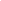 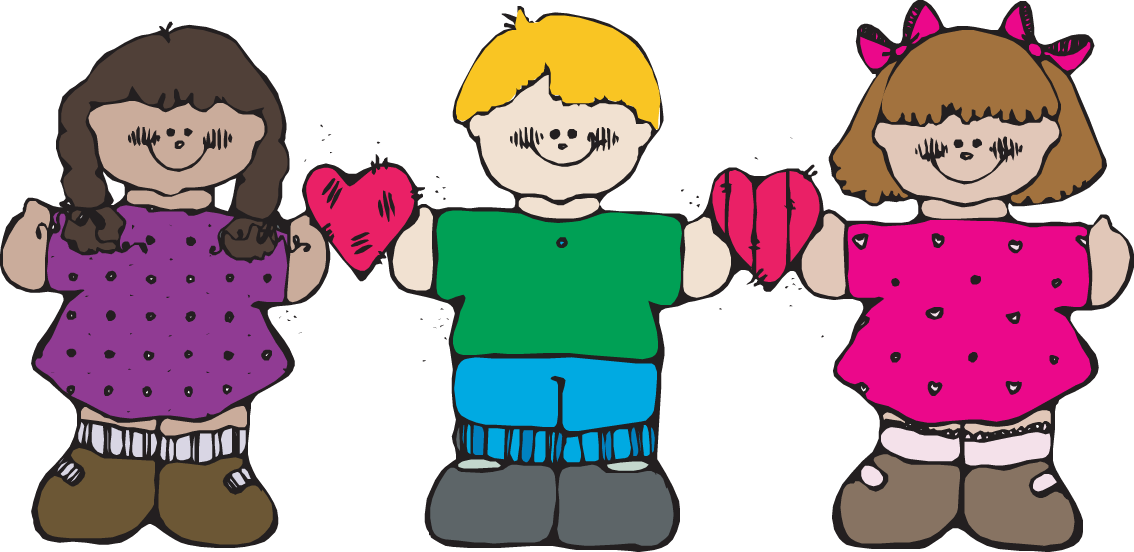 